             На основу члана 17. Правилника о ИПАРД подстицајима за диверзификацију пољопривредних газдинстава и развој пословања („Службени гласник РС“, број 76/2020 и 87/2021) (у даљем тексту: Правилник), в.д. директор Управе за аграрна плаћања утврђује следећу,Р А Н Г     Л И С Т Узахтева за одобравање пројекта у Другом јавном позиву за подношење захтева за одобравање пројекта за ипард подстицаје за диверзификацију пољопривредних газдинстава и развој пословања, број 320-07-02-1/2021-07 од 23. септембар 2021. годинеI              Ранг листа поднетих захтева за одобравање пројекта у Другом јавном позиву за подношење захтева за одобравање пројекта за ипард подстицаје за диверзификацију пољопривредних газдинстава и развој пословања,  број 320-07-02-1/2021-07 од 23. септембар 2021. године (у даљем тексту: Ранг листа):II            Ову Ранг листу објавити на званичној интернет страници Управе за аграрна плаћања (у даљем тексту: Управа).IIIПодносилац захтева за одобравање пројекта има право на приговор на своје место на бодовној листи у року од 15 дана од дана објављивања Ранг листе на званичној интернет страници Управе.             О приговору Управа решава у року од 15 дана од дана подношења приговора. По коначности одлука о приговорима, Управа објављује коначну ранг-листу захтева за одобравање пројекта на званичној интернет страници Управе.IV             Директор Управе доноси решења којим одобрава пројекте ако је административном провером и контролом на лицу места утврђено да подносилац захтева испуњава прописане услове и ако постоје расположива финансијска средства.             Директор Управе доноси решења из става 1. до утрошка средстава која су опредељена чланом 8. Јавног позива, у складу са Правилником и посебним прописом који уређује расподелу подстицаја у пољопривреди и руралном развоју.У Београду, 18. јануара 2022. године,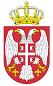 Република СрбијаМИНИСТАРСТВО ПОЉОПРИВРЕДЕ, ШУМАРСТВА И ВОДОПРИВРЕДЕ-Управа за аграрна плаћања-Број: 320-07-02-1/2021-07Датум: 18.01.2022. годинеБеоградРедни бројПодносилац захтева Број бодоваДатумВреме1Драгана Петровић ПР, Услуге смештаја "Брњачка Идила"10016.12.2021.17:03:502"Spa-House Ivana"9014.12.2021.16:22:333Марина Огњеновић ПР "Like A Therapy"9017.12.2021.14:43:004Драгана Митић8017.11.2021.15:19:185"The Best Agro Consulting" ДОО8007.12.2021.8:20:346Ранка Поповац, Етно село "Мићевић"8007.12.2021.14:59:007Јована Мачкић ПР, Услуге смештаја "Nikis House" Београд8007.12.2021.18:27:518Јулијана Стојановић8008.12.2021.17:57:479Јелица Пашић Јовановић 8010.12.2021.11:42:4710Александра Стјепановић8013.12.2021.16:27:5911Бојана Живановић Недовић8015.12.2021.12:33:2512Марија Карановић8015.12.2021.12:36:3213Невена Мијајловић8015.12.2021.12:38:5914Милојка Кањо8015.12.2021.14:23:0015Ивана Лончаревић8015.12.2021.16:11:3616Даница Марковић ПР, СТКР "Таша"8015.12.2021.18:14:5017Јелена Милошевић ПР, Етно домаћинство "Наша прича" Брајковац8016.12.2021.11:07:0018Милена Ђорђевић8016.12.2021.13:03:0019Бранка Ћеха8016.12.2021.14:18:4720Даница Стојадиновић8016.12.2021.15:31:0221Бојана Илић8017.12.2021.11:12:0022Бела Прендивој 8017.12.2021.14:02:0023Тијана Симикић ПР "Tico Design"8017.12.2021.14:34:2624Илијана Шушњар ПР "Horse River" 8017.12.2021.14:43:0025Драгана Ивошевић8017.12.2021.14:47:0026Маја Алексић Илић ПР, Аутопревозничка радња "Алексић"8017.12.2021.15:38:5427"Стефанов вајат" Филип Кокановић ПР8017.12.2021.15:48:1328Тијана Богићевић ПР "Troj Hill"8017.12.2021.17:58:2129Јелена Лелић 7322.10.2021.15:46:4930Јелена Јовановић 7005.10.2021.13:42:0031Сања Добриловић7015.11.2021.11:56:3432Милица Тодоровић7027.11.2021.12.19:4533Aлександар Матић ПР, Туристичка агенција "Ма Турс" Ниш 7030.11.2021.16:30:1534Милица Вукосављевић7002.12.2021.11:34:3135Маша Петковић7006.12.2021.14:16:3436Наташа Јордовић7008.12.2021.12:57:0737Славица Петровић7010.12.2021.11:39:4138Ана Секулић7010.12.2021.14:10:0039Теодора Вељовић Радосављевић7010.12.2021.15:23:0040Александра Николић7014.12.2021.11:30:0041Весна Ђенадић7014.12.2021.13:40:0042Сузана Новаковић ПР, Угоститељска радња "Радмликс" Крепољин7014.12.2021.14:26:0043Милена Перовић7014.12.2021.15:52:5044"Мала Хавана" ДОО Београд - Нови Београд7014.12.2021.16:23:2845Милана Максимовић 7015.12.2021.10:02:0046Ивана Стипчић7015.12.2021.10:02:0047Мила Мијановић 7015.12.2021.11:19:1248Данијела Благојевић ПР, Услуге смештаја "Eleven VDB" Куршумлијска бања7015.12.2021.17:21:5149Мирјана Светозаревић7016.12.2021.9:59:1550Кристина Јовановић7016.12.2021.11:23:0051Тијана Сретеновић 7016.12.2021.11:41:2652Mина Милетић 7016.12.2021.12:29:4153Маја Ђековић Новковић7016.12.2021.14:14:0054Алиса Џемић7016.12.2021.15:22:2155"Тамњаница" Тијана Тасић ПР7016.12.2021.17:12:5656"Пољопроизвод" ДОО7016.12.2021.17:14:4557Марија Божић7016.12.2021.17:35:4658Андријана Кушић 7016.12.2021.17:41:0859Мирјана Илић7016.12.2021.18:07:3960Даниела Влашковић Ножица ПР, Етно село "АД Астра ДМ" Рековац7016.12.2021.18:26:1261Јована Красојевић ПР, Етно село "Брана"7016.12.2021.18:29:2362Драгана Милојевић7016.12.2021.18:56:1963Наталија Тасић7016.12.2021.19:04:5364Тијана Ђорђевић ПР7016.12.2021.21:13:1565Ивана Аћимовић7017.12.2021.7:45:0066Љубица Бојовић7017.12.2021.9:25:0067Невена Миливојевић 7017.12.2021.9:43:4268"Smart Interface" ПР Сара Пауновић7017.12.2021.10:32:0069"Нед-некретнине" Мирослав Недељковић ПР7017.12.2021.11:09:0970Вања Попадић7017.12.2021.12:03:0071Јелена Стефановић Драшковић7017.12.2021.13:27:1172"Ијатако" ДОО7017.12.2021.13:34:0073Данијела Анџић ПР "Златибор тоурс" 7017.12.2021.14:04:5474Сара Мијаиловић7017.12.2021.14:09:1475"Voicetech" Веселин Илић ПР7017.12.2021.14:32:4076Биљана Вујновић 7017.12.2021.14:35:5977Милена Тошић 7017.12.2021.14:37:3878Вељко Петровић ПР "Vemax" 7017.12.2021.15:00:0079Тијана Рађеновић7017.12.2021.16:28:4280Жељка Бабић7017.12.2021.16:41:3981Клаудиа Шомођи7017.12.2021.17:04:3882Зорица Анастасијевић7017.12.2021.17:21:3183Невенка Пајић ПР7017.12.2021.17:46:4484Сузана Јездић7017.12.2021.18:26:0285"Кућа путовања" ДОО Ниш7017.12.2021.18:34:5186Бојана Полић7017.12.2021.19:04:1087Нермина Џановић 6316.12.2021.12:03:0888Марина Бакић6317.12.2021.14:02:5489Милица Никодијевић6317.12.2021.18:05:2590Данка Никић6024.09.2021.10:29:0591"Financial Development" ДОО6029.09.2021.14:19:0092Горана Ерак Стевановић6029.09.2021.14:20:0093Лела Симић 6006.10.2021.9:45:0094Душица Димитријевић 6016.10.2021.11:27:2995Милица Рочкомановић6022.10.2021.13:43:0096Тамара Петровић6019.11.2021.15:46:1897Драгана Јелисавчевић6025.11.2021.12:36:4698СУР "Мики" Тошић Мирко ПР Прибој6025.11.2021.12:38:3299Aндрија Јевђић 6027.11.2021.12:23.28100Ана Кнежевић6029.11.2021.16:36:31101"Sweet Collina" ДОО6003.12.2021.11:15:00102"Hedonist Spa" ДОО6007.12.2021.15:03:05103Филип Кокановић6007.12.2021.18:32:46104Јелена Продановић ПР, ПП "Конаци"6009.12.2021.11:28:00105Ева Гагић6013.12.2021.17:08:26106Анђелика Калезић6014.12.2021.14:16:54107Крива Река, Миљка Ристановић ПР6015.12.2021.14:00:17108"Бетон-Сек МР"6015.12.2021.17:07:38109Вера Лазовић 6015.12.2021.18:41:27110Милош Матејић ПР6016.12.2021.8:50:00111Данијела Оцокољић6016.12.2021.11:30:00112Симеун Тарбук ПР, Услуге смештаја сеоски туризам "Паша 10" Београд-Земун6016.12.2021.12:23:00113Бојана Деспотовић Марковић6016.12.2021.13:48:00114Нина Буач 6016.12.2021.13:56:22115Љиљана Ивановић Ђукић ПР, Дестилерија "Велико Брдо"6016.12.2021.14:35:00116Петар Марковић ПР "V Resort" 6016.12.2021.15:32:48117Лара Богићевић6016.12.2021.18:18:06118Радомир Ђоковић 6017.12.2021.8:05:13119Анђела Васиљевић6017.12.2021.9:25:00120Данка Радовановић6017.12.2021.9:25:00121Бојана Миљанић6017.12.2021.9:25:00122Ирена Лазић6017.12.2021.9:25:00123Зорица Тулимировић6017.12.2021.12:27:17124Биљана Богдановић ПР, Угоститељска радња "Amphora B" Златибор6017.12.2021.14:06:42125Јелена Јелић Матовић 6017.12.2021.14:06:54126Сања Алексић6017.12.2021.14:47:00127Катарина Јанковић6017.12.2021.14:59:35128Софија Дивљан6017.12.2021.15:15:00129СР "Спас" Булитић Славица ПР6017.12.2021.16:30:42130Анђа Вукчевић6017.12.2021.17:42:31131Млекара "Фармер" ПР 6017.12.2021.17:45:17132Тамара Богдановић6017.12.2021.18:54:41133Биљана Ракић6017.12.2021.18:59:27134ПД "Наследник" ДОО Добра6017.12.2021.20:15:47135Теодора Жакула5329.09.2021.14:30:00136Радмила Пантовић5316.12.2021.13:06:16137Марина Сабадош5024.09.2021.16:21:05138Мила Бурсић 5029.09.2021.14:21:00139Ненад Љубисављевић5027.10.2021.11:07:26140Никола Длачић5028.10.2021.11:19:35141Мирјана Јосиповић5016.11.2021.16:56:44142Бранка Димић5024.11.2021.16:13:02143Јелица Ризнић Ђерић 5026.11.2021.16:14:53144Данијела Крунић5027.11.2021.12:22:12145Ивана Дулановић5002.12.2021.14:19:00146Срђан Васиљевић5004.12.2021.11:19:56147Сања Петровић5007.12.2021.15:10:00148Властимир Арсенијевић5010.12.2021.12:52:24149"WellDom" ДОО Кулпин5010.12.2021.15:03:51150Јелена Радовановић5010.12.2021.15:23:00151Маја Ињац5010.12.2021.18:18:51152Јелена Врбашки5011.12.2021.9:53:32153Горана Јовичин ПР, Винарија "Via Panonija" 5014.12.2021.8:09:03154Луна Дукић5015.12.2021.8:08:22155Марија Ђорђевић Бошњак5015.12.2021.10:02:00156Јелена Ђорђевић5015.12.2021.14:02:06157СЗТУР "Б&Ш" Бојана Томић ПР5015.12.2021.14:04:06158Марко Симоновић ПР, "Fraam 2020" Кнић5015.12.2021.14:24:00159Магдалена Степановић5015.12.2021.15:07:00160"Fine Food Line" ДОО5015.12.2021.16:43:00161"Енергорент" ПР Вера Сакић5015.12.2021.16:46:41162Јанока Ковачевић5015.12.2021.17:08:12163Јана Марић5016.12.2021.8:11:13164Јелица Цветојевић5016.12.2021.10:16:10165Катарина Секулић 5016.12.2021.11:43:46166Mила Миловановић5016.12.2021.12:23:00167Софија Милић5016.12.2021.12:33:00168Весна Стојичић ПР "Тиски бисер"5016.12.2021.13:23:00169Никола Трајковић5016.12.2021.13:29:34170Наташа Патаријевић5016.12.2021.14:32:31171Тијана Таневић 5016.12.2021.17:15:35172Ана Голубовић5016.12.2021.18:20:37173Славка Николић 5017.12.2021.8:19:26174Слободан Протић5017.12.2021.9:25:00175Тамара Швоња5017.12.2021.10:19:00176Бранислава Зорић5017.12.2021.10:48:00177ЗР "Трмка М"5017.12.2021.11:48:02178Славица Милетић Бркић ПР, СЗР Атеље и смештај за краћи боравак "Арт-Пројект" 5017.12.2021.12:16:11179Дестилерија "Станић" ДОО Ариље5017.12.2021.12:39:12180Ђорђе Станојевић5017.12.2021.12:58:00181"БТМ Метал - Ланч" ДОО5017.12.2021.12:58:00182"Tody" ДОО5017.12.2021.13:02:00183Милица Мијаиловић 5017.12.2021.13:22:37184Иван Трипковић5017.12.2021.13:23:35185Дејана Кузмановић5017.12.2021.13:47:00186Катарина Шљивић5017.12.2021.15:45:00187Наташа Анђелковић5017.12.2021.17:01:39188Јелена Благојевић5017.12.2021.17:06:32189Ана Аврамовић5017.12.2021.17:47:58190Мира Вукелић 5017.12.2021.17:53:50191Јована Теодоровић5017.12.2021.18:27:10192Бојана Димитријевић 5017.12.2021.18:38:28193"Препород" ДОО5017.12.2021.18:56:53194Зорица Крсмановић Михаило5017.12.2021.19:05:07195"Тулум 55" ДОО 5017.12.2021.19:10:05196Ранка Меденица Тодоровић5017.12.2021.19:10:44197Мина Недовић 5017.12.2021.21:52:11198Славица Одаџић4308.10.2021.17:46:20199Светлана Милосављевић4317.12.2021.8:55:00200Миланка Пучијашевић4317.12.2021.18:56:40201Драгомир Левајац4024.09.2021.7:35:00202Вишња Цвијановић4027.10.2021.10:25:00203Соња Стојанов4003.11.2021.14:45:35204Милош Драгићевић ПР "Бабл Нест"4007.12.2021.17:19:05205Нада Пејовић4015.12.2021.8:46:00206Марија Вучинић4015.12.2021.14:29:00207Стефан Совић4016.12.2021.12:46:33208СТР Маја Првуљ ПР, Сакуле4016.12.2021.13:25:00209Дениз Хоти4016.12.2021.14:53:52210Мирослав Панић4016.12.2021.15:01:30211Ивана Стефановић ПР "Грифоне"4017.12.2021.10:17:00212Ирена Белић4017.12.2021.10:24:12213Сузана Милосављевић4017.12.2021.10:42:00214Александра Галић 4017.12.2021.11:06:00215"Запис Дунава" ДОО4017.12.2021.11:49:49216Миланко Анеј4017.12.2021.13:55:00217Анастасија Станковић4017.12.2021.14:05:56218Суанита Хасовић4017.12.2021.14:13:13219Марија Синђелић ПР "Fashion Village MS"4017.12.2021.14:43:00220Ана Бухач 4017.12.2021.14:47:00221"Лим Продукт Јовановић" ДОО4017.12.2021.14:47:00222"Eds Project" ДОО Пачир4017.12.2021.15:28:48223Иван Милутиновић 4017.12.2021.16:12:03224Андријана Солдатовић4017.12.2021.16:53:57225Душка Фаркаш4017.12.2021.17:07:18226Дејан Кужић4017.12.2021.17:08:50227Бојана Ризнић ПР, Услуге смештаја "Звук Природе Бања"4017.12.2021.17:17:02228Олга Костић 4017.12.2021.17:40:17229Милош Ракоњац4017.12.2021.17:45:22230Ирена Нинчић4017.12.2021.17:55:56231Славица Кујунџић ПР "Куминес" Пријевор4017.12.2021.17:57:55232Тамара Пурић4017.12.2021.18:20:34233Драгана Аћимовић4017.12.2021.18:28:18234Марија Којчић 4017.12.2021.18:34:22235"Blue Llama" ДОО4017.12.2021.18:54:54236Ана Арсић4017.12.2021.18:58:24237Александар Антић4017.12.2021.19:00:05238Мирјана Сташић 4017.12.2021.19:01:48239Вукашин Ђуричић4017.12.2021.19:02:40240Алекса Петровић4017.12.2021.19:13:41241Далибор Вучелић 3317.12.2021.11:35:00242Десанка Павловић 3022.11.2021.10:05:00243Биљана Јовановић3007.12.2021.10:25:00244Милка Будаков3009.12.2021.18:37:51245"Ladybird" ДОО Нови Сад3010.12.2021.18:21:08246Наташа Јовановић3015.12.2021.12:07:00247Феодор Лукић3016.12.2021.13:03:00248Весна Вранковић3017.12.2021.9:25:00249Предраг Јанковић3017.12.2021.14:32:00250Предраг Станојевић3017.12.2021.15:42:23251Никола Јањић3017.12.2021.16:13:13252Милосав Филиповић 3017.12.2021.16:35:28253Владимир Петровић3017.12.2021.17:56:53254Милева Јовановић3017.12.2021.18:40:32255Милан Божић3017.12.2021.20:13:19256Марко Божић 2617.12.2021.9:25:00257Драган Коморџић 2317.12.2021.11:07:00258Миленка Премовић2026.11.2021.16:37:22259Дејан Андрић2013.12.2021.21:22:56260Небојша Илић 2014.12.2021.15:21:20261"Lisa Brown"2015.12.2021.9:50:00262Гроздана Стевановић2016.12.2021.9:30:14263Радмила Радојевић 2016.12.2021.15:34:41264Маријан Панић2017.12.2021.9:01:02265Драгослав Росић2017.12.2021.9:10:43266Миломир Савић2017.12.2021.9:25:00267Драган Бонџулић2017.12.2021.11:57:44268Викторија Марија Калинић2017.12.2021.12:31:18269Гвозден Николић2017.12.2021.12:45:57270Милорад Јовановић 2017.12.2021.12:55:31271Никола Лазић 2017.12.2021.15:05:00272Александар Винчић2017.12.2021.17:40:43273Игор Нинчић2017.12.2021.17:54:29274Бојан Николић2017.12.2021.18:29:23275Николина Ковачевић2017.12.2021.18:55:36276"Книпекс" ДОО2017.12.2021.18:59:25277Силвија Видовић2017.12.2021.19:03:52278Снежана Јагодић2017.12.2021.19:06:08279Зорица Стефановић2017.12.2021.21:34:48280Слађана Пејчић 2017.12.2021.21:38:05281Јон Божин 1005.10.2021.12:25:11282Владимир Мачек1030.11.2021.14:50:00283Драган Мирковић1016.12.2021.11:52:57284Милош Николић1016.12.2021.13:27:00285Лука Шуковић1017.12.2021.12:59:25286Синиша Трифуновић1017.12.2021./287Драгослав Бугарски 010.12.2021.10:30:00288Предраг Бајило ПР, СЗР Подрум "Бајило"013.12.2021.15:28:42289Зоран Лепосавић017.12.2021.11:51:11290Бојан Ђапић 017.12.2021. 12:33:08291Радиша Аксентијевић017.12.2021.14:34:00292Жељко Карић 017.12.2021.16:12:34293"Прогрес промет - хладњача Топола" ДОО017.12.2021.17:55:15294"Кобис" ДОО017.12.2021.18:56:59295Дестилерија "Бошковић"017.12.2021.18:58:37Број: 320-07-02-1/2021-07Датум: 18. јануар 2022. годинеВ.Д. ДИРЕКТОРАМарко Кесић